БЕЛКООПСОЮЗ                                                                                                                                                      ГЛУССКОЕ  РАЙПО                                                                                                                                                          ЦЕХ ПО ПРОИЗВОДСТВУ                                                                             ТОВАРНОЙ РЫБНОЙ  ПРОДУКЦИИ		                                                                                                                                                                                                                                                                                              УНП 700100651                                                                    ОКПО 01798129Республика Беларусь, 213879, Могилевская область, Глусский район,           г.п. Глуск,  ул. Карла Маркса 6. Тел. (02230)  78068;        Факс (02230) 78068Р/счет BY74АКВВ30151182100697100000  ЦБУ 707 Беларусбанк                                 Рыбная продукция    										            Октябрь 2023г.  Первый зам. председателя                                                                     О.А. Агейчик               Контактные телефоны: 8 (02230) 70269;     моб. 8044 5602023               Контактное лицо: 8 (02230) 71758 Спасибо за сотрудничество!№ п/пНаименование продукции (сорт, расфасовка и другие показатели, характеризующие продукцию)Единица измеренияОтпускная цена без НДС, руб./кг. ФСННДС,%Срок хранения tхранения 1.Рыба сл.соленая Килькакг.5,60201 мес-8- -42.Рыба сл.сол. Килька фас. в бан. 0,4кг.бан.2,90201 мес-8- -43.Сельдь сл. сол.  жирная, крупная 350+Кг.7,152090 сут-8- -24.Сельдь сл. сол.      АКЦИЯ!!!кг.5,762090 сут-8- -25.Скумбрия с/г ср. соленая крупная +400-600гр.кг.10,0203 мес-8- -46.Сельдь х/кКг.11,50202 мес -5- 07.Сельдь х/к с/г в вак. упак.Кг.12,802035 сут-4- -88.Скумбрия б/г потраш. х/к крупнаяКг.15,40202 мес-5- 09.Скумбрия б/г потраш. в вак. упак. х/кКг.15,952030 сут-8- -410.Сельдь сл.сол. кусочками в бан. 0,4кг.0,4кг.5,0201 мес-8- -411.Сельдь с/г ср. сол. в вак. упак.Кг.9,252030 сут-8- -412.Скумбрия сл. сол. В бан. 0,4кг.Шт.5,90201 мес-8- -413.Рыба Килька сл.соленая фас. по1,4кг.         Шт.9,25201 мес-8- -414.Мойва х/кКг.15,102015 сут-2-  015.Мойва х/к фас. 0,2кг.Шт.3,302015 сут-2- 016.Пресервы из рыбы Сельдь малосоленая «Застольная» в солевой заливкеКг.9,252030 сут3 мес0- -40- -817.Пресервы из рыбы Килька балтийская малосоленая «Застольная» в пряно-солевой заливкеКг.5,602030 сут3 мес0- -40- -818.Брюшки лосося с кожей слабосоленыеКг.12,802030 сут-8-  -419.Брюшки лосося с кожей х/кКг.17,952035 сут-8- -4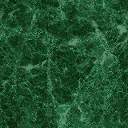 